АДМИНИСТРАЦИЯТАЛОВСКОГО СЕЛЬСКОГО ПОСЕЛЕНИЯКАМЫШИНСКОГО МУНИЦИПАЛЬНОГО РАЙОНАВОЛГОГРАДСКОЙ ОБЛАСТИ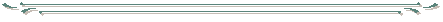 ПОСТАНОВЛЕНИЕот  03.06.2019г	№ 28-п	      с. ТаловкаВ целях профилактики проявлений терроризма и экстремизма на территории Таловского  сельского поселения, в соответствии с Федеральным законом от 06.10.2003 года № 131-ФЗ «Об общих принципах организации местного самоуправления в Российской Федерации», Федеральным законом от 06.03.2006г № 35-ФЗ «О противодействии терроризму», руководствуясь Уставом Таловского  сельского поселения, ПОСТАНОВЛЯЮ:1. В план мероприятий по противодействию терроризму и экстремизму на территории Таловского  сельского поселения на 2017-2019 годы, утвержденный постановлением администрации Таловского  сельского поселения № 99-п от 14.12.2017 года (далее – План), внести следующие изменения и дополнения:1.1. План дополнить мероприятием № 14 следующего содержания:2. Контроль над выполнением настоящего постановления оставляю за собой.И/о главы Таловского сельского поселения                                                  И.С. ГорюноваКамышинского муниципального районаВолгоградской областиО внесении изменений и дополнений в план мероприятий по противодействию терроризму и экстремизму на территории Таловского  сельского поселения на 2017-2019 годы, утвержденный постановлением администрации Таловского  сельского поселения № 99-п от 14.12.2017 года14.Мероприятия, направленные на предупреждение распространения международного терроризма и экстремизма, возникновения очагов межнациональной и религиозной розни в результате   попыток пропаганды в стране экстремистской идеологии, сепаратизма, незаконной миграции, формированием у детей и молодежи общероссийской гражданской идентичности, патриотизма, гражданской ответственности, чувства гордости за историю России, воспитание культуры межнационального общения, основанной на уважении чести и национального достоинства граждан, традиционных российских духовно нравственных ценностей:- разработка рекомендаций, буклетов для жителей поселения по повышению информационной грамотности по вопросам современных религиозных течений;- размещение консультаций, информационных буклетов, плакатов по профилактике экстремистских проявлений на сайте администрации, на информационных стендах; - проведение бесед, направленных на формирование чувства патриотизма, веротерпимости, миролюбия у граждан различных этнических групп населения;- изучение законодательства РФ по вопросам ответственности за разжигание межнациональной межконфессиональной розни, разъяснения сущности терроризма, его общественной опасности жителям поселения;- проведение собраний, направленных на формирование чувства патриотизма, толерантности, веротерпимости, миролюбия у граждан различных этнических групп населения.Администрация поселения--постоянно